Introduction to Social PsychologyWhen we read the newspaper, listen to the TV news, or browse an 
online news site, we see hundreds of examples of how people affect 
others. The media tells us which Hollywood actors are beautiful. The 
public reacts when a fifty-six-year-old woman gives birth to twins. A 
former janitor amasses a fortune and leaves it to the school where he 
worked.Social psychologists try to explain how other people influence 
our thoughts, feelings, and behaviour; how we form impressions of other 
people; and why stereotypes and prejudice flourish. They study how 
people manage to persuade, influence, and attract us. Obedience to 
authorities, group functioning, and helpfulness are part of social 
psychology as well. Social psychology acknowledges that we move in and 
out of one another’s lives, directly and indirectly, and all parties 
are, in some way, affected.Social Psychology: A Working DefinitionSocial Psychology is the scientific study of social behavior, how 
the thoughts, feelings, and behaviors of individuals are influenced by 
other people. Most social psychologists seem to focus their attention 
on the following central task: Understanding how and why individuals 
behave,  think  and  feel  as  they  do  in  situations  involving  other 
persons.“Social   psychology   is   the   scientific   field   that   seeks   to understand the nature and causes of individual behavior and thought in social  situations.”  In  other  words,  social  psychologists  seek  to understand how we think about and interact with others.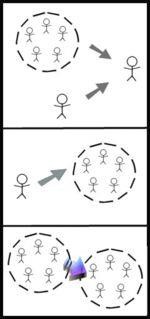 Explanation of the certain aspects of definition• 	Social psychology is Scientific in Nature: although topics thatsocial psychologists study are totally different from the topics other   natural   sciences   biology   chemistry   physics   and   earth sciences covers but the methods they employ are the similar in nature and orientation. That is why social psychology is called scientific in nature.• 	Social psychology focuses on the Behavior of Individuals: socialpsychologists realize that individuals do not exist in isolation 
from social and cultural influences. Their major interest lies in 
understanding the factors that shape the individual thoughts andaction of individual human being within social settings.• 	Social  psychology  Examines  the  Causes  of  Social  Behavior  andThought:  social  psychologists  are  principally  concerned  with 
understanding the wide range of conditions that shape the social 
behavior and thoughts of individuals their actions, feelings, 
beliefs, memories, and inferences with respect to other persons. 
Factors  which  effect  the  social  interaction  process  are  as 
following:o   The Actions and Characteristics of Others:  meaning what 
	others say and do.o   Basic Cognitive Processes: such as memory and reasoning, 
	processes that underlie our thoughts, beliefs, ideas, and 
	judgment about others.o   Ecological  Variables:  direct  or  indirect  impact  of  the 
	physical environment such as temperature, crowding privacy 
	and related factors.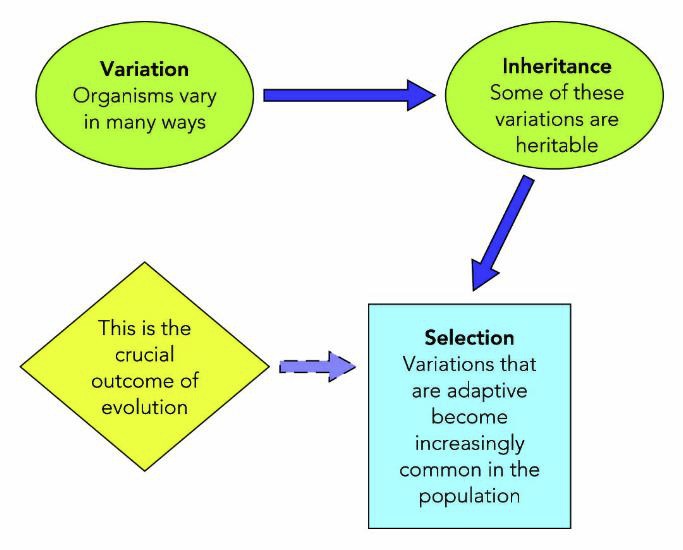 o   Cultural  Context:  in  which  social  behavior  and  thoughts 
	occur.o   Biological  Factors  and  processes:  Those  are  relevant  to 
	social  behavior  including  certain  aspect  of  our  genetic 
	inheritance.o   Evolutionary Psychology:  A new branch of psychology that 
	seeks to investigate the potential role of genetic factors 
	in various aspects of human behaviorScope of Social Psychology is quite broad. Some social psychologists 
study perception and attitudes: how people view each other, how they 
interpret other people’s behavior, and how their attitudes form and 
change.   Other   social   psychologists   focus   on   various   types   on 
interactions   between   people,   including   friendship   and   altruism, 
prejudice and aggression, conformity and power. Social psychologists 
also  study how people act in groups,  and how groups affect their 
members.Life space of the average college studentEnvironmentClasses&RoomatesSocial NormsFamily&FriendsThe LawJob&YourBossPersonAcademic&FinancialGoalsAspirationsPhysicalYou 	NeedsIntimacyHopes fora SocialLifeSocial Psychology and Related DisciplinesSociology   and   psychology   are   social   psychology’s   parent disciplines.Social Psychology and SociologyPeople often confuse social psychology with sociology. They do share the same interest about studying how people behave in groups but most sociologists study groups from small to large (societies) while most social psychologist study individuals , how one person thinks about others, is influenced by them, relates to them. It also includes how  groups  affects  individual  and  how  and  individual  affects  the group. It is more individualistic in nature.Social  psychologists  rely  heavily  of  experiments  where  they manipulate a factor, such as presence or absence of peer pressure, to see  what  effects  it  has  of  the  individual.  Whereas  the  factors sociologists study such as economic class and culture are typically difficult and unethical to manipulate.Social Psychology and Personality PsychologyBoth allies in their focus on the individual that is why APA 
includes two subfields in same journal (the Journal of Personality and 
Social Psychology and Personality and Social Psychology Bulletin). The 
difference  lies  in  Social  psychology’s  social  behavior/  character. 
Personality psychologists focus on private internal functioning and on 
differences between individuals e.g. why some are more aggressive than 
others etc. Social psychologists focus on our common humanity on how 
people, in general, view and affect one another. They ask how social 
situations can lead most people to act kind and cruel, to conform or 
be independent, and to feel liking or prejudice. It focuses less on 
differences among individuals and more on how people in general view 
and affect one another.Social psychology has shorter history with fewer heroes in its discipline   whereas   personality   psychology   is   an   old   and   famous discipline with many renowned heroes, Sigmund Freud, Carl Jung, Karen Horney, Abraham Maslow and Carl Rogers.Historical Roots of Social PsychologyIn early 1900’s three major theoretical perspectives were developed by pioneering   psychologists,   each   of   which   has   left   a   mark   on contemporary social psychology.1- Psychoanalytic Theory by Sigmund Freud proposing that behavior is motivated from within by powerful internal drives and impulses such as sexuality and aggression.2- Behaviourism paradigm developed by Ivan Pavlov, J. B. Watson, B. F. 
Skinner and others, focused on the observable behavior of humans and 
animals. They preferred to study what they could observe and measure 
directly, that is, overt behavior and have no interest in feelings and 
thought process. Stress on learning which occurs on the basis of past 
experience.3-  Gestalt  Psychology  developed  by  Kohler,  Koffka,  Kurt  Lewin  and other   European   psychologists.   Focus   was   on   the   way   individuals perceive  and  understand  objects,  events  and  people.  In  their  view people perceive situations or events not as made up of many discrete elements but rather as “dynamic wholes.”All three think them as a whole and solid theoretical paradigm to 
define human behavior and deny each other with brutal criticism. But 
need arise to have the full and solid definition of certain paradigm 
which  covers  all  three  to  explain  human  behavior  and  it  was  the 
independent discipline of social psychology. We can see that social 
psychologists   recognized  that   behavior  is   influenced  by  personal 
motive and by emotional reactions individuals have to situations and 
other people (psychoanalytic theory). They also show interest how we 
learn to be helpful or to obey authority or to espouse conservative 
political  views.  Or  in  broad  term  how  does  experience  shape  our 
attitudes   and   behaviors? (Behaviorism)   They   also   apply   gestalt 
principle of how we perceive and understand our world as a whole.The Early Years: Social Psychology Emerges1924 was the year when social psychology attains its position as 
an independent discipline. In that year an important text named Social 
Psychology was published by Floyd H. Allport.  He argued that social 
behavior results from many different factors, including the presence 
of other persons and their specific actions. Also emphasized the value 
of experimentation and discussed the actual research that has been 
conducted  on  such  topics  as  conformity,  the  ability  to  recognize 
other’s  emotions  from  their  facial  expression,  and  the  impact  of 
audiences on task performances. The following two decades after the 
publication of his book many researches were done on these issues.Important mile stone researches in the field of social psychology 
in this area were done by Muzafar Sherif and Kurt Lewin. Sherif (1935) 
studied the impact of social norm - rules indicating how individual 
ought   to   be   have-   and   so   contributed   basic   insights   to   ourunderstanding  or  pressures  towards  conformity.  Kurt  Lewin  and  his 
colleagues basically carried out the revealing research on the nature 
of  leadership  and  other  group  processes.  Lewin’s  influence  was  so 
profound on the field of social psychology that many of his students 
join the field and become prominent contributors to the field. Their 
names   Leon   Festinger,   Harold   Kelley,   Morton   Deutsch,   Stanley 
Schachter, Jhon Thibaut were famous psychologists during 1950’s 1960’s 
and even 1970’s. Thus social psychology was an active growing field in 
1930’s and contributed greater knowledge of social behavior.Social Psychology’s Youth: The 1940’s 1950’s and 1960’sSpurred by World War II social psychology continued its growth in 1940’s and 1950’s and focus was  mainly on how the influence that groups and groups members exert on individual behavior; on the links between personality traits and behavior and on techniques to alter attitudes. This research was important to understand what happened in the war and how it was wined.One of the most important events of this era was the development of the theory of Cognitive Dissonance (Festinger, 1957) proposing that human beings dislike inconsistency and strive to reduce it. The theory argues that people seek to eliminate inconsistencies between their attitudes   that   they   hold   or   between   their   attitudes   and   their behavior. May be this theory seems quite sensible but leads to many unexpected  predictions  and  results  e.g.,  it  suggest  that  offering individuals small rewards for stating views they don’t really hold is often more effective in getting them to change their opinions than offering them larger rewards for the same action.In 	1960’s  social  psychology  had  rapid  growth  and  many  field 
studies and experiments enhanced the knowledge about different social 
issues. Some important researches done in 1960’s were Interpersonal 
Attraction and Romantic Love, Impression Formation, Attribution  and 
other  aspects  of  Social  Perception  and  many  different  aspects  of 
Social Influences such as Obedience, Conformity and Compliance.The 1970’s 1980’s and 1990’s: A Maturing FieldResearches begun during 	1960’s were expanded in this era and several new topics rose to prominence. Among them most important were Attribution (the  process  through  which  we  seek  to  understand  the causes   of   other’s   behavior -  why  they  act  as  they  do)  Gender Differences and Sex Discrimination (investigation of the extent to which the behavior of women and men actually differs, and the impact of negative stereotypes concerning the traits supposedly possessed by both gender). In addition three larger-scale important trends took shape during the 1980’s and 1990’s:1- Growing Influence of a Cognitive Perspective.As   social   psychologists   have   recognized   the   importance   of cognitive factors -attitudes, beliefs, values, inferences- in social behavior. They focused their attention on the memory and reasoning in the social behavior set up. They recently sough to determine whether various  forms  of  prejudice  may  stem  at  least  in  part,  from  the operation  of  basic  cognitive  processes,  such  as  the  tendency  to remember only the information consistent with stereotypes of various groups, or tendencies to process information about one’s own social group   from   information   about   other   social   groups.   The   research conducted in this perspective in very impressive and added much new information in understating the social behavior.2- Growing Emphasis on Application: Using Social Knowledge.Recent decades are also marked by this second trend. Increasing number   of   social   psychologists   have   turned   their   attention   to practical  questions  concerning  Personal  Health,  The  legal  Process, Social Behavior in Work Settings and a host of other issues. Kurt Lewin one of the founder’s remarked that there’s nothing as practical as a good theory”, by which he meant that theories of social behavior and thought developed through systematic research often turn out to be extremely useful in solving practical problems.3- Growing  Emphasis  on  Social  Diversity:  Adopting  a  Multicultural Perspective:The final trend was the development of Multicultural Perspective: increased recognition of the importance of cultural factors and human diversity. Social psychologists have recognized that study results of one gender cannot be generalized on the other gender same is the case with cultural context , that if a study is done in America it cannot be generalized in Asia as both have certain cultural differences on the part of particular phenomena of study e.g., love, extra marital affairs etc. Due to this recognition many studies are now emphasized on both genders representation so that results can be formulated on the gender differences basis and many cross cultural studies have been done to find out the view about particular phenomena in different cultures.